Comitato Regionale LigureGenova, 4 gennaio 2018Prot. N. 4/o.s.- Ai Presidenti delle Società della Liguria - Ai Componenti il Consiglio Regionale - Ai Presidenti dei Comitati Provinciali della Liguria  -  Ai Componenti la Commissione Verifica Poteri  - Alla Segreteria Federale OGGETTO: CONVOCAZIONE ASSEMBLEA STRAORDINARIA REGIONALE ELETTIVA. A norma di quanto previsto dallo Statuto Federale, è convocata l’Assemblea Regionale delle Società della Liguria per Domenica 28 gennaio 2018, alle ore 15,00 in prima convocazione (con la presenza di Società che rappresentino almeno la metà dei voti assegnati alle stesse) e alle ore 16.15 in seconda convocazione (con la presenza di rappresentanti almeno il 30% dei voti assegnati alle Società), presso il CONI Point di Via Paleocapa, 4 a Savona. L’Ordine del Giorno dell’Assemblea prevede i seguenti punti:- Elezione della Presidenza dell’Assemblea; - Relazione della Commissione Verifica Poteri; - Nomina Commissione di Scrutinio- Interventi dei candidati alla carica di Consigliere Regionale-  Elezione di tre Consiglieri Regionali in sostituzione dei Consiglieri dimissionari- Varie ed eventualiLa Commissione Verifica Poteri sarà composta da:Federico PICCHI		(Presidente)Francesca PONGIGLIONE	(Componente) Dina BRERO			(Componente)Emilia NOBILE			(Supplente)Giovanni Flavio ROSSELLO           (Supplente)La Commissione Elettorale sarà composta da:Federico PICCHI		 (Presidente)Emilia NOBILE			(Componente)Matteo ACCIAI			(Componente)Laura FAVETO           	               (Supplente)Per l’Assemblea le Società avranno a disposizione i voti attribuiti secondo le modalità previste dall’Art. 35 dello Statuto Federale, commi 3 e 4, e potranno indicare i nominativi dei Consiglieri prescelti.CANDIDATURELe candidature dovranno essere depositate presso la Segreteria del CRL entro le ore 12.00 di lunedì 8 gennaio 2018. Le candidature potranno pervenire con qualsiasi mezzo, ma inderogabilmente entro i termini indicati, pena l’inammissibilità. Non saranno ritenute valide, quindi, le candidature depositate o pervenute fuori termine. La Commissione Elettorale, entro le 24 ore successive al termine di presentazione delle candidature, dovrà effettuare le verifiche di rito ed esporre l’elenco dei candidati. DIRITTO DI VOTOPer poter esercitare il diritto di voto le Società dovranno risultare riaffiliate per l’anno in corso( 2018). Hanno diritto al voto i legali rappresentanti delle Società affiliate o i loro delegati, purché componenti dell’organo amministrativo delle stesse e regolarmente tesserati. RAPPRESENTANZA L’Assemblea è costituita dai Presidenti delle Società, che possono delegare a rappresentarli un loro Dirigente così come indicato al punto precedente. La delega dovrà risultare per iscritto su carta intestata o munita di timbro della Società. Il Presidente (o il suo delegato) può essere portatore di altre due deleghe, sempre con atto scritto come sopra indicato, purché il massimo complessivo dei voti attribuibili non superi i 1000 (Art. 14, comma 4, dello Statuto Federale). Le eventuali deleghe (per le quali alleghiamo alla presente modello facsimile), complete di tutti i dati richiesti pena la nullità, devono essere depositate in originale con firma del Presidente e timbro della Società, alla Segreteria del Comitato Regionale oppure alla Commissione Verifica Poteri non oltre l’ora fissata per l’Assemblea in seconda convocazione. Il Presidente Regionale, i Consiglieri Regionali e i candidati alle cariche elettive non possono rappresentare Società in Assemblea, né direttamente né per delega, e assistono senza diritto di voto. Possono assistere senza diritto di voto e senza essere portatori di deleghe anche le Società che non hanno voti e non figurano nel prospetto allegato. Per quanto non contemplato nelle presenti comunicazioni, si rinvia alle norme contenute nello Statuto Federale e nel Regolamento Organico. Cordiali saluti 								Il Presidente							       (Dott. Luca Cecchinelli)All: Modulo delega dirigente stessa SocietàModulo delega dirigente o presidente di altra SocietàModulo autocertificazione candidatura a Consigliere RegionaleElenco Società aventi diritto di votoFEDERAZIONE ITALIANA DI ATLETICA LEGGERA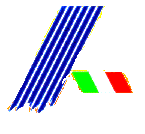 